CONSENT FORMStudy TitleAnswer the following questions to the best of your knowledge(Edit and delete below as appropriate)I hereby fully and freely consent to my participation in this study(Edit and delete below as appropriate)I understand the nature and purpose of the procedures involved in this study. These have been communicated to me on the information sheet accompanying this form.I understand and acknowledge that the investigation is designed to promote scientific knowledge and that the University of Bristol will use the data I provide for no purpose other than research. Confidential studies:I understand the data I provide will be kept confidential. My name or other identifying information will not be disclosed in any presentation or publication of the research. Anonymous studies: I understand the data I provide will be anonymous. No link will be made between my name or other identifying information and my study data. Confidential then anonymous studies: I understand that the data I provide will be kept confidential, and that on completion of the study my data will be anonymised by removing all links between my name or other identifying information and my study data. This will be done by <insert date>, and before any presentation or publication of my data.I understand that the University of Bristol may use the data collected for this project in a future research project but that the conditions on this form under which I have provided the data will still apply.  I understand that after the study, it will be made “open data”. I understand that this means the anonymised data will be publicly available and may be used for purposes not related to this study, and it will not be possible to identify me from these data.I agree to the University of Bristol keeping and processing the data I have provided during the course of this study. I understand that these data will be used only for the purpose(s) set out in the information sheet, and my consent is conditional upon the University complying with its duties and obligations under the Data Protection Act / General Data Protection Regulation (GDPR).Participant’s signature: _____________________________________ Name in BLOCK Letters: _____________________________________Date:  ________________If you have any concerns related to your participation in this study, contact the Research Governance Team: research-governance@bristol.ac.ukDepartment of xxxxx                         Tel: xxxx xxx xxxxNamee-mail; xxxxxx@bristol.ac.uk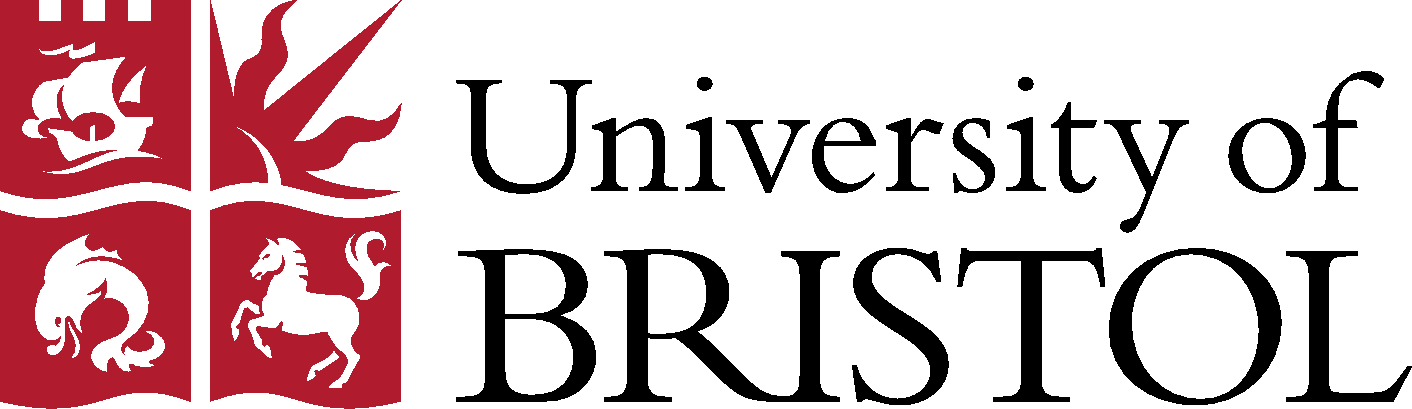 Do you confirm that you: 	YesNo<inclusion/exclusion criterion 1><inclusion/exclusion criterion 2><inclusion/exclusion criterion 3>Have you:YesNobeen given information explaining about the study?had an opportunity to ask questions and discuss this study?received satisfactory answers to all questions you asked?received enough information about the study for you to make a decision about your participation?Do you understand that:YesNoyou are free to withdraw at any time from the study and free to withdraw your data prior to final consent / publication / up until the point of anonymisation on xx.xx.xxxxyou do not need to give a reason for withdrawing?